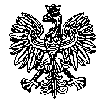 KOMENDA  WOJEWÓDZKA  POLICJIz siedzibą w RadomiuSekcja Zamówień Publicznych	ul. 11 Listopada 37/59,      26-600 Radomtel. 47 701 31 03		tel. 47 701 20 07             Radom, dnia 23.05.2022r	            Egz. poj.ZP –875/22								       WYKONAWCYInformacja o wyborze najkorzystniejszej ofertydotyczy postępowania o udzielenie zamówienia publicznego na dostawę
w trybie podstawowym bez   możliwości prowadzenia negocjacji pn. „ Zakup i dostawa pakietów kryminalistycznych do pobierania wymazów z jamy ustnej                                                      Nr wew. postępowania 20/22Zamawiający - Komenda Wojewódzka Policji z siedzibą w Radomiu, działając na podstawie art. 253 ust. 1 pkt. 1  ustawy z dnia 11 września 2019r. Prawo zamówień publicznych ( Dz. U. z 2019 poz. 2019 ze zm. ) informuje, o dokonaniu wyboru najkorzystniejszej oferty w przedmiotowym postępowaniu:Oferta nr   1 Wykonawcy:Orfix Polska Sp. z o.o. Sp.kUl. Kartuska 46280-298 GdańskI kryterium – łączna cena oferty brutto   205 231,65 zł  II kryterium –  termin dostawy  - 9 dni z punktacją łączną wynoszącą:  100,00 pkt. w tym:  kryterium cena: 60,00 pkt.,  kryterium:  termin dostawy 40,00  pkt UZASADNIENIE WYBORU OFERTY:W postępowaniu złożono jedną ważną ofertę.  Oferta nr 1  to najkorzystniejsza oferta, która przedstawia najkorzystniejszy stosunek jakości ( tj. terminu dostawy)  do ceny. Oferta otrzymała łącznie 100,00 pkt. Cena najkorzystniejszej oferty mieści się w kwocie, którą Zamawiający zamierza przeznaczyć na sfinansowanie zamówienia. W wyznaczonym przez Zamawiającego terminie tj. do dnia 16.05.2022r , do godziny  10.00 – wpłynęło 2  oferty w przedmiotowym postępowaniu prowadzonym za pośrednictwem platformazapupowa.pl pod adresem: https://platformazakupowa.pl/pn/kwp_radom ( ID . )Nazwy albo imiona i nazwiska oraz siedziby lub miejsca prowadzenia działalności gospodarczej albo miejsca zamieszkania wykonawców, których oferty zostały otwarte:Oferta nr 1Orfix Polska Sp. z o.o. Sp.kUl. Kartuska 46280-298 GdańskCena brutto- 205 205,00 zł    po poprawieniu omyłki rachunkowej      205 231,65 złOferta nr 2 KRIMFOTECH PAWEŁ STANISZEWSKIUNISZOWICE 5021-030 MOTYCZCena brutto - 209 469,00 złZamawiający przeznaczył  na realizację zamówienia   255 840,00  zł   bruttoRANKING OFERT Przy wyborze najkorzystniejszej oferty Zamawiający kierował się następującymi kryteriami i ich punktami:kryterium I - cena (C) 60% (60 pkt. – maksymalna liczba punktów, która może być przyznana),Wyliczenie i przyznanie punktacji każdej z ofert za zaproponowaną cenę na podstawie następującego wzoru:C obliczana = (C min/C oferty ocenianej) x 60gdzie:C obliczana – liczba punktów, którą należy wyliczyćC min – najniższa cena ofertyC oferty ocenianej – cena oferty ocenianej     kryterium II - termin dostawy częściowej (T) 40% (40 pkt. – maksymalna liczba punktów, która        może  być przyznana) Wymagane jest, aby zamówienie zostało zrealizowane w ciągu 14 dni kalendarzowych licząc od dnia złożenia zamówienia. Za skrócenie terminu dostawy Zamawiający przyznaje:- za dostawę w terminie do 10 dni 	–        40 pkt.- za dostawę w terminie od 11 do 13 dni –  20 pkt.- za dostawę w terminie 14 dni                  – 0 pkt.Oferty zawierające termin dłuższy niż 14 dni kalendarzowych zostaną odrzucone jako niezgodne z SWZ.Wybór najkorzystniejszej oferty zostanie dokonany w następujący sposób:Obliczenia będą dokonane z dokładnością do dwóch miejsc po przecinku.C obliczana – liczba punktów, którą należy wyliczyćC min – najniższa cena ofertyC oferty ocenianej – cena oferty ocenianejŁączna liczba punktów przyznany ofercie wyliczona zostanie wg wzoru:W = C + TRANKING OFERT 1 miejsce – oferta nr 1 – 100 ,00 pkt.       Z poważaniemKierownikSekcji Zamówień PublicznychKWP z s. w RadomiuJustyna KowalskaInformację o wyborze najkorzystniejszej oferty   zamieszczono na stronie prowadzonego postepowania https://platformazakupowa.pl/kwp_radom  w dniu 23.05.2022r.Wyk. egz. poj.  Przesłano e-mailem Wytworzył;E.P.G
